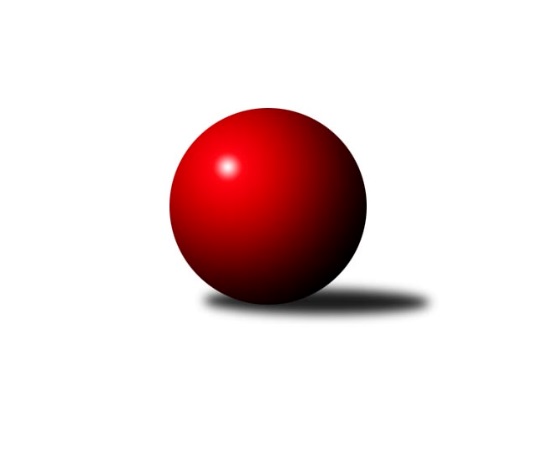 Č.15Ročník 2021/2022	11.2.2022Nejlepšího výkonu v tomto kole: 2783 dosáhlo družstvo: KK Kosmonosy BStředočeský krajský přebor I. třídy 2021/2022Výsledky 15. kolaSouhrnný přehled výsledků:TJ Sparta Kutná Hora B	- KK Jiří Poděbrady B	3:5	2583:2671	4.5:7.5	7.2.TJ Sparta Kutná Hora C	- KK Kosmonosy B	1:7	2624:2783	4.0:8.0	10.2.TJ Sokol Tehovec B	- KK Vlašim B	0:8	2165:2461	4.0:8.0	11.2.TJ Sokol Kolín B	- TJ Sokol Kostelec nad Černými lesy A	6:2	2407:2348	7.5:4.5	11.2.TJ Kovohutě Příbram B	- TJ Sokol Červené Pečky	5:3	2473:2455	6.0:6.0	11.2.TJ Sokol Benešov C	- KK SDS Sadská B	1:7	2386:2532	4.0:8.0	11.2.Tabulka družstev:	1.	KK Kosmonosy B	14	12	0	2	90.0 : 22.0 	125.0 : 43.0 	 2611	24	2.	TJ Sokol Kostelec nad Černými lesy A	15	10	0	5	75.0 : 45.0 	109.5 : 70.5 	 2516	20	3.	TJ Sokol Červené Pečky	15	9	0	6	66.0 : 54.0 	91.0 : 89.0 	 2504	18	4.	TJ Sokol Kolín B	14	8	1	5	67.5 : 44.5 	89.5 : 78.5 	 2447	17	5.	KK Vlašim B	15	6	4	5	66.5 : 53.5 	92.5 : 87.5 	 2451	16	6.	TJ Sparta Kutná Hora B	15	8	0	7	64.5 : 55.5 	95.5 : 84.5 	 2455	16	7.	KK Jiří Poděbrady B	15	7	2	6	55.5 : 64.5 	81.0 : 99.0 	 2467	16	8.	KK SDS Sadská B	15	6	2	7	64.0 : 56.0 	99.5 : 80.5 	 2509	14	9.	TJ Kovohutě Příbram B	15	4	4	7	50.5 : 69.5 	82.0 : 98.0 	 2410	12	10.	TJ Sparta Kutná Hora C	15	4	1	10	40.0 : 80.0 	68.5 : 111.5 	 2427	9	11.	TJ Sokol Benešov C	15	4	1	10	39.0 : 81.0 	73.5 : 106.5 	 2407	9	12.	TJ Sokol Tehovec B	15	2	3	10	33.5 : 86.5 	60.5 : 119.5 	 2385	7Podrobné výsledky kola:	 TJ Sparta Kutná Hora B	2583	3:5	2671	KK Jiří Poděbrady B	Bohumír Kopecký	 	 217 	 239 		456 	 1:1 	 432 	 	242 	 190		Jan Černý	Jaroslav Čermák	 	 218 	 235 		453 	 1.5:0.5 	 451 	 	218 	 233		Jiří Miláček	Václav Pufler	 	 229 	 221 		450 	 1:1 	 441 	 	241 	 200		Václav Anděl	Jiří Halfar	 	 198 	 201 		399 	 0:2 	 446 	 	221 	 225		Dušan Richter	Adam Janda	 	 197 	 206 		403 	 0:2 	 460 	 	232 	 228		Ondřej Šustr	František Tesař	 	 229 	 193 		422 	 1:1 	 441 	 	200 	 241		Svatopluk Čechrozhodčí: Vyhlídal VítězslavNejlepší výkon utkání: 460 - Ondřej Šustr	 TJ Sparta Kutná Hora C	2624	1:7	2783	KK Kosmonosy B	Vojtěch Bulíček	 	 217 	 218 		435 	 1:1 	 455 	 	248 	 207		Ondřej Majerčík	Jana Abrahámová	 	 221 	 212 		433 	 0:2 	 488 	 	232 	 256		Ondrej Troják	Ivana Kopecká	 	 208 	 229 		437 	 1:1 	 452 	 	228 	 224		Marek Náhlovský	Marie Adamcová	 	 216 	 217 		433 	 0:2 	 468 	 	237 	 231		Petr Novák	Jitka Bulíčková	 	 215 	 223 		438 	 2:0 	 422 	 	212 	 210		Renáta Vystrčilová	Hana Barborová	 	 230 	 218 		448 	 0:2 	 498 	 	243 	 255		Břetislav Vystrčilrozhodčí: Vyhlídal VítězslavNejlepší výkon utkání: 498 - Břetislav Vystrčil	 TJ Sokol Tehovec B	2165	0:8	2461	KK Vlašim B	Tomáš Vavřinec	 	 180 	 211 		391 	 1:1 	 404 	 	198 	 206		Simona Kačenová	Jan Cukr	 	 209 	 197 		406 	 1:1 	 409 	 	202 	 207		Leoš Chalupa	Eliška Anna Cukrová	 	 167 	 183 		350 	 1:1 	 361 	 	182 	 179		Pavel Vojta	Jan Hrubý	 	 155 	 211 		366 	 1:1 	 392 	 	203 	 189		Tomáš Hašek	Miloslav Dlabač	 	 168 	 194 		362 	 0:2 	 457 	 	235 	 222		Vladislav Pessr	Radek Hrubý	 	 147 	 143 		290 	 0:2 	 438 	 	217 	 221		Miroslav Pessrrozhodčí: Chaloupka JiříNejlepší výkon utkání: 457 - Vladislav Pessr	 TJ Sokol Kolín B	2407	6:2	2348	TJ Sokol Kostelec nad Černými lesy A	Ladislav Hetcl ml.	 	 226 	 228 		454 	 1:1 	 456 	 	224 	 232		David Novák	Jonatán Mensatoris	 	 203 	 198 		401 	 1:1 	 379 	 	170 	 209		Veronika Šatavová	Jakub Vachta	 	 180 	 200 		380 	 1:1 	 379 	 	164 	 215		Jaroslava Soukenková *1	Rudolf Zborník	 	 175 	 192 		367 	 1.5:0.5 	 352 	 	160 	 192		Miroslav Šplíchal	Pavel Holoubek	 	 173 	 200 		373 	 1:1 	 382 	 	193 	 189		Patrik Matějček	Ladislav Hetcl st.	 	 216 	 216 		432 	 2:0 	 400 	 	197 	 203		Miloslav Budskýrozhodčí: Mierva Daliborstřídání: *1 od 51. hodu Martin ŠatavaNejlepší výkon utkání: 456 - David Novák	 TJ Kovohutě Příbram B	2473	5:3	2455	TJ Sokol Červené Pečky	Lukáš Chmel	 	 240 	 194 		434 	 2:0 	 351 	 	180 	 171		Josef Šebor	Petr Kříž	 	 222 	 232 		454 	 2:0 	 390 	 	186 	 204		Jiří Plešingr	Milena Čapková	 	 224 	 204 		428 	 1:1 	 401 	 	192 	 209		Antonín Smrček	Václav Kodet	 	 192 	 225 		417 	 1:1 	 434 	 	217 	 217		Pavel Kořínek	Jaroslav Chmel	 	 182 	 180 		362 	 0:2 	 401 	 	201 	 200		Jan Kumstát	Václav Šefl *1	 	 206 	 172 		378 	 0:2 	 478 	 	227 	 251		Pavel Hietenbalrozhodčí: Lukáš Zdeněkstřídání: *1 od 51. hodu Vladimír PerglNejlepší výkon utkání: 478 - Pavel Hietenbal	 TJ Sokol Benešov C	2386	1:7	2532	KK SDS Sadská B	Miloslav Procházka *1	 	 167 	 183 		350 	 1:1 	 417 	 	243 	 174		Jan Suchánek	Miroslav Drábek	 	 210 	 215 		425 	 0:2 	 435 	 	219 	 216		Jan Renka ml.	David Dvořák	 	 196 	 214 		410 	 1:1 	 444 	 	241 	 203		Miloš Lédl	Jitka Drábková	 	 204 	 190 		394 	 1:1 	 399 	 	198 	 201		Jiří Miláček	Karel Palát	 	 183 	 191 		374 	 0:2 	 423 	 	220 	 203		Jan Svoboda	Karel Drábek	 	 213 	 220 		433 	 1:1 	 414 	 	228 	 186		Jaroslav Hojkarozhodčí: Karel Palátstřídání: *1 od 22. hodu Patrik PolachNejlepší výkon utkání: 444 - Miloš LédlPořadí jednotlivců:	jméno hráče	družstvo	celkem	plné	dorážka	chyby	poměr kuž.	Maximum	1.	Agaton Plaňanský  ml.	TJ Sokol Červené Pečky	467.93	312.3	155.6	2.9	7/8	(518)	2.	David Novák 	TJ Sokol Kostelec nad Černými lesy A	454.44	304.0	150.4	3.0	8/8	(483)	3.	Břetislav Vystrčil 	KK Kosmonosy B	450.46	305.5	144.9	3.8	7/8	(498)	4.	Věroslav Řípa 	KK Kosmonosy B	446.38	303.6	142.8	4.3	8/8	(467)	5.	Ladislav Hetcl  ml.	TJ Sokol Kolín B	446.03	301.1	144.9	4.0	4/6	(500)	6.	Marek Náhlovský 	KK Kosmonosy B	441.57	295.6	145.9	3.6	7/8	(510)	7.	Vladislav Pessr 	KK Vlašim B	440.30	296.6	143.7	5.9	6/9	(530)	8.	Adam Janda 	TJ Sparta Kutná Hora B	439.90	301.1	138.8	4.4	5/6	(472)	9.	Ondrej Troják 	KK Kosmonosy B	437.26	307.8	129.4	5.7	7/8	(488)	10.	Pavel Hietenbal 	TJ Sokol Červené Pečky	434.75	296.4	138.3	6.0	8/8	(478)	11.	Petr Novák 	KK Kosmonosy B	434.55	300.8	133.8	4.0	7/8	(479)	12.	Jitka Bulíčková 	TJ Sparta Kutná Hora C	434.39	297.6	136.8	3.9	6/7	(497)	13.	Pavel Kořínek 	TJ Sokol Červené Pečky	432.63	299.6	133.0	6.4	8/8	(480)	14.	Jan Volhejn 	TJ Sokol Tehovec B	427.81	291.9	135.9	8.1	6/7	(458)	15.	Jan Cukr 	TJ Sokol Tehovec B	427.45	296.7	130.8	6.6	7/7	(492)	16.	Michal Brachovec 	TJ Sokol Kostelec nad Černými lesy A	427.24	292.4	134.9	6.8	7/8	(458)	17.	Jan Svoboda 	KK SDS Sadská B	427.14	295.9	131.3	5.0	8/8	(488)	18.	Karel Drábek 	TJ Sokol Benešov C	427.02	294.4	132.6	4.7	6/8	(487)	19.	Petr Kříž 	TJ Kovohutě Příbram B	426.61	293.9	132.7	7.8	8/8	(456)	20.	František Tesař 	TJ Sparta Kutná Hora B	424.91	289.8	135.2	6.5	4/6	(469)	21.	Patrik Matějček 	TJ Sokol Kostelec nad Černými lesy A	423.90	288.3	135.6	6.9	7/8	(464)	22.	Jaroslav Čermák 	TJ Sparta Kutná Hora B	423.08	292.0	131.0	5.8	6/6	(465)	23.	Jiří Miláček 	KK SDS Sadská B	421.47	294.5	127.0	5.0	6/8	(465)	24.	Dalibor Mierva 	TJ Sokol Kolín B	421.04	291.2	129.9	6.5	6/6	(460)	25.	Ondřej Majerčík 	KK Kosmonosy B	420.83	294.8	126.0	4.7	7/8	(463)	26.	Václav Anděl 	KK Jiří Poděbrady B	420.63	297.0	123.7	7.6	7/7	(445)	27.	Lukáš Chmel 	TJ Kovohutě Příbram B	420.23	293.6	126.6	6.2	8/8	(461)	28.	Dušan Richter 	KK Jiří Poděbrady B	418.53	292.1	126.4	7.3	7/7	(473)	29.	Jaroslav Hojka 	KK SDS Sadská B	417.63	293.6	124.0	7.1	8/8	(468)	30.	Václav Pufler 	TJ Sparta Kutná Hora B	417.44	290.3	127.1	7.4	6/6	(454)	31.	Ladislav Hetcl  st.	TJ Sokol Kolín B	417.42	280.0	137.4	5.4	5/6	(455)	32.	Miloš Lédl 	KK SDS Sadská B	417.00	291.7	125.3	8.2	7/8	(444)	33.	Miroslav Drábek 	TJ Sokol Benešov C	416.31	291.9	124.4	7.0	6/8	(448)	34.	Simona Kačenová 	KK Vlašim B	416.29	289.6	126.7	9.0	6/9	(452)	35.	Jan Černý 	KK Jiří Poděbrady B	414.71	285.7	129.0	6.6	6/7	(444)	36.	Miroslav Pessr 	KK Vlašim B	414.60	284.3	130.3	5.8	9/9	(450)	37.	Jitka Drábková 	TJ Sokol Benešov C	413.53	287.8	125.7	7.3	8/8	(465)	38.	Ivana Kopecká 	TJ Sparta Kutná Hora C	411.67	286.8	124.9	7.4	6/7	(455)	39.	Lukáš Vacek 	TJ Sokol Kolín B	411.33	297.3	114.0	8.4	4/6	(441)	40.	Marie Šturmová 	KK SDS Sadská B	410.40	279.6	130.8	5.8	7/8	(449)	41.	Pavel Vojta 	KK Vlašim B	409.79	285.6	124.2	7.0	9/9	(444)	42.	Svatopluk Čech 	KK Jiří Poděbrady B	408.51	283.6	124.9	7.1	7/7	(491)	43.	Miloslav Budský 	TJ Sokol Kostelec nad Černými lesy A	408.38	281.4	127.0	6.5	8/8	(467)	44.	Tomáš Hašek 	KK Vlašim B	407.88	284.9	123.0	9.2	8/9	(452)	45.	Klára Miláčková 	TJ Sparta Kutná Hora C	405.67	289.8	115.8	9.6	6/7	(447)	46.	Jana Abrahámová 	TJ Sparta Kutná Hora C	405.31	286.9	118.4	10.0	6/7	(471)	47.	Miroslav Šplíchal 	TJ Sokol Kostelec nad Černými lesy A	403.01	279.9	123.1	7.6	8/8	(461)	48.	Jan Suchánek 	KK SDS Sadská B	402.09	279.3	122.8	10.8	8/8	(452)	49.	Hana Barborová 	TJ Sparta Kutná Hora C	401.81	279.0	122.8	9.5	6/7	(457)	50.	Milena Čapková 	TJ Kovohutě Příbram B	401.57	287.9	113.7	9.7	7/8	(432)	51.	Václav Kodet 	TJ Kovohutě Příbram B	401.41	279.3	122.1	10.1	8/8	(452)	52.	Karel Palát 	TJ Sokol Benešov C	400.90	277.6	123.3	9.1	8/8	(443)	53.	Martin Malkovský 	TJ Sokol Kostelec nad Černými lesy A	398.21	282.9	115.3	6.7	6/8	(417)	54.	Vladimír Klindera 	KK Jiří Poděbrady B	397.37	276.4	121.0	9.8	7/7	(458)	55.	Jiří Chaloupka 	TJ Sokol Tehovec B	397.00	280.1	116.9	10.5	5/7	(417)	56.	Tomáš Bílek 	TJ Sokol Tehovec B	395.93	283.1	112.9	11.8	6/7	(421)	57.	Antonín Smrček 	TJ Sokol Červené Pečky	395.63	278.3	117.4	9.5	8/8	(447)	58.	Marie Adamcová 	TJ Sparta Kutná Hora C	395.38	285.7	109.7	10.5	6/7	(433)	59.	Jiří Halfar 	TJ Sparta Kutná Hora B	394.56	276.8	117.8	9.2	4/6	(460)	60.	Pavel Holoubek 	TJ Sokol Kolín B	394.17	281.4	112.8	11.2	6/6	(427)	61.	Václav Šefl 	TJ Kovohutě Příbram B	393.44	285.4	108.1	10.8	8/8	(427)	62.	Bohumír Kopecký 	TJ Sparta Kutná Hora B	392.27	279.0	113.3	9.0	6/6	(456)	63.	Jonatán Mensatoris 	TJ Sokol Kolín B	389.03	279.0	110.0	10.9	4/6	(425)	64.	Václav Jelínek 	TJ Sparta Kutná Hora B	386.96	277.9	109.0	10.2	5/6	(416)	65.	Jiří Plešingr 	TJ Sokol Červené Pečky	382.49	276.9	105.6	14.2	7/8	(410)	66.	Jaroslav Chmel 	TJ Kovohutě Příbram B	382.13	272.5	109.7	12.2	6/8	(422)	67.	Rudolf Zborník 	TJ Sokol Kolín B	376.77	272.5	104.3	12.6	6/6	(392)	68.	Miloslav Dlabač 	TJ Sokol Tehovec B	376.12	270.0	106.2	10.7	7/7	(412)	69.	Patrik Polach 	TJ Sokol Benešov C	366.53	270.1	96.4	15.1	6/8	(393)		Jan Renka  st.	KK SDS Sadská B	473.50	310.0	163.5	2.5	2/8	(477)		Jakub Hlava 	TJ Sokol Kostelec nad Černými lesy A	455.00	313.0	142.0	6.0	1/8	(455)		Václav Kňap 	KK Jiří Poděbrady B	449.50	286.5	163.0	2.5	1/7	(477)		Roman Weiss 	TJ Sokol Kolín B	445.75	289.3	156.5	1.4	2/6	(458)		Vojtěch Stárek 	TJ Sokol Kostelec nad Černými lesy A	440.50	296.0	144.5	4.0	2/8	(454)		Jitka Vacková 	KK Jiří Poděbrady B	440.50	298.0	142.5	5.5	1/7	(448)		Renáta Vystrčilová 	KK Kosmonosy B	439.27	306.7	132.6	5.6	5/8	(471)		Ladislav Kalous 	TJ Sokol Benešov C	435.88	296.3	139.6	6.0	5/8	(475)		Jiří Miláček 	KK Jiří Poděbrady B	432.75	295.3	137.5	7.3	2/7	(451)		Jan Renka  ml.	KK SDS Sadská B	431.54	300.1	131.4	6.4	4/8	(482)		Jaroslava Soukenková 	TJ Sokol Kostelec nad Černými lesy A	420.00	271.0	149.0	2.0	1/8	(420)		Karel Dvořák 	TJ Sokol Červené Pečky	419.60	282.6	137.0	4.9	5/8	(433)		Adéla Čákorová 	TJ Sokol Tehovec B	419.17	289.3	129.8	5.9	4/7	(455)		Ondřej Šustr 	KK Jiří Poděbrady B	418.94	294.2	124.8	7.7	4/7	(460)		Jan Kumstát 	TJ Sokol Červené Pečky	416.50	298.0	118.5	7.5	2/8	(435)		Leoš Chalupa 	KK Vlašim B	415.67	292.3	123.3	6.7	3/9	(420)		Jiří Franěk 	TJ Sokol Benešov C	413.00	289.0	124.0	7.0	1/8	(413)		Jan Poláček 	KK Jiří Poděbrady B	411.00	282.5	128.5	7.5	2/7	(431)		Jakub Vachta 	TJ Sokol Kolín B	408.29	284.7	123.6	6.9	1/6	(432)		Jakub Moučka 	TJ Sokol Kolín B	406.00	280.0	126.0	10.0	1/6	(406)		Luboš Zajíček 	KK Vlašim B	404.00	287.6	116.4	8.1	3/9	(454)		Petra Gütterová 	KK Jiří Poděbrady B	402.00	290.0	112.0	7.5	1/7	(403)		David Dvořák 	TJ Sokol Benešov C	400.00	281.9	118.1	11.0	5/8	(450)		Tomáš Vavřinec 	TJ Sokol Tehovec B	399.58	282.5	117.1	11.3	3/7	(444)		Veronika Šatavová 	TJ Sokol Kostelec nad Černými lesy A	397.50	290.5	107.0	9.8	2/8	(422)		Natálie Krupková 	TJ Sokol Kolín B	396.50	276.0	120.5	10.0	2/6	(406)		Vojtěch Bulíček 	TJ Sparta Kutná Hora C	396.18	286.5	109.7	11.0	4/7	(454)		Luboš Trna 	KK Vlašim B	391.80	285.4	106.4	13.6	5/9	(416)		Libor Henych 	TJ Sokol Červené Pečky	391.00	278.0	113.0	8.0	1/8	(391)		Jan Šafránek 	KK Jiří Poděbrady B	390.33	283.3	107.0	15.0	3/7	(418)		Aleš Vykouk 	KK Vlašim B	390.00	296.5	93.5	16.5	1/9	(411)		Zdeňka Vokolková 	TJ Sparta Kutná Hora C	382.63	278.5	104.1	14.1	4/7	(406)		Pavel Vykouk 	KK Vlašim B	382.00	272.0	110.0	11.5	2/9	(383)		František Pícha 	KK Vlašim B	381.60	272.5	109.1	8.2	5/9	(413)		Jan Černý 	TJ Sokol Benešov C	373.00	267.0	106.0	15.0	1/8	(373)		Jiří Řehoř 	KK Kosmonosy B	370.50	252.5	118.0	11.0	2/8	(403)		Jan Hrubý 	TJ Sokol Tehovec B	366.00	260.0	106.0	16.0	1/7	(366)		Vladimír Pergl 	TJ Kovohutě Příbram B	363.44	267.3	96.1	15.8	3/8	(412)		Josef Šebor 	TJ Sokol Červené Pečky	360.80	265.8	95.0	15.8	5/8	(399)		Lenka Klimčáková 	TJ Sparta Kutná Hora B	343.00	255.0	88.0	15.0	1/6	(343)		Radek Hrubý 	TJ Sokol Tehovec B	341.33	252.8	88.6	17.2	3/7	(393)		Ladislav Žebrakovský 	TJ Sokol Benešov C	338.75	238.0	100.8	15.3	4/8	(373)		Aleš Hořický 	TJ Sokol Tehovec B	334.00	246.0	88.0	15.0	1/7	(334)		Eliška Anna Cukrová 	TJ Sokol Tehovec B	331.50	244.8	86.8	19.0	2/7	(350)Sportovně technické informace:Starty náhradníků:registrační číslo	jméno a příjmení 	datum startu 	družstvo	číslo startu2664	Jaroslava Soukenková	11.02.2022	TJ Sokol Kostelec nad Černými lesy A	1x23669	Martin Šatava	11.02.2022	TJ Sokol Kostelec nad Černými lesy A	1x23023	Veronika Šatavová	11.02.2022	TJ Sokol Kostelec nad Černými lesy A	1x
Hráči dopsaní na soupisku:registrační číslo	jméno a příjmení 	datum startu 	družstvo	26833	Jan Hrubý	11.02.2022	TJ Sokol Tehovec B	Program dalšího kola:16. kolo14.2.2022	po	18:00	KK Kosmonosy B - TJ Sokol Kolín B (dohrávka z 14. kola)	18.2.2022	pá	17:00	KK Vlašim B - TJ Sokol Kolín B	18.2.2022	pá	17:00	TJ Sokol Kostelec nad Černými lesy A - TJ Sparta Kutná Hora C	18.2.2022	pá	17:00	TJ Sokol Červené Pečky - TJ Sokol Benešov C	18.2.2022	pá	18:00	KK Kosmonosy B - TJ Sparta Kutná Hora B	18.2.2022	pá	19:30	KK SDS Sadská B - TJ Sokol Tehovec B	Nejlepší šestka kola - absolutněNejlepší šestka kola - absolutněNejlepší šestka kola - absolutněNejlepší šestka kola - absolutněNejlepší šestka kola - dle průměru kuželenNejlepší šestka kola - dle průměru kuželenNejlepší šestka kola - dle průměru kuželenNejlepší šestka kola - dle průměru kuželenNejlepší šestka kola - dle průměru kuželenPočetJménoNázev týmuVýkonPočetJménoNázev týmuPrůměr (%)Výkon5xBřetislav VystrčilKosmonosy B4982xPavel HietenbalČervené Pečky119.414786xOndrej TrojákKosmonosy B4884xBřetislav VystrčilKosmonosy B115.74982xPavel HietenbalČervené Pečky4786xDavid NovákKostelec nČl A114.74562xPetr NovákKosmonosy B4685xLadislav Hetcl ml.Kolín B114.24541xOndřej ŠustrPoděbrady B4601xPetr KřížPříbram B113.424542xVladislav PessrVlašim B4574xOndrej TrojákKosmonosy B113.38488